3 データのばらつき問題１分散、標準偏差、四分位範囲などは、量的変数の分布のばらつき具合（散布度）を表す値である。　標準偏差の説明は20ページに、四分位範囲の説明は23ページに記述してある。解答　④　　問題２欠損値は、なんらかの理由により記録されなかった（記録がない）値である。歪度（わいど）は、 分布が正規分布からどの程度歪んでいるかを表す値である。　解答　①　　問題３別途データファイル参照これらの値を求めるには、24ページ図４のExcelシートに表１の体重の値を適用すればよい。解答　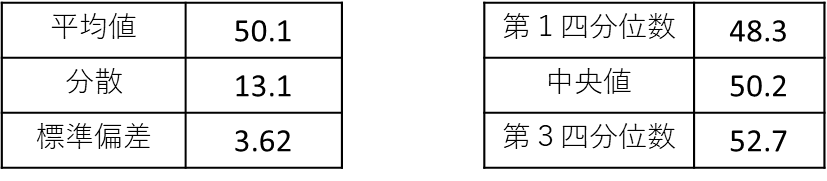 